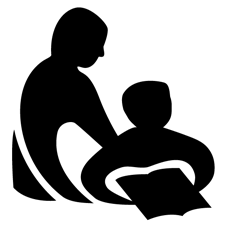 Wisconsin Department of Public InstructionCONTINUING EDUCATION ACTIVITY REPORTPI-2453 (Rev. 09-11)Wisconsin Department of Public InstructionCONTINUING EDUCATION ACTIVITY REPORTPI-2453 (Rev. 09-11)Wisconsin Department of Public InstructionCONTINUING EDUCATION ACTIVITY REPORTPI-2453 (Rev. 09-11)Wisconsin Department of Public InstructionCONTINUING EDUCATION ACTIVITY REPORTPI-2453 (Rev. 09-11)INSTRUCTIONS:  Complete and submit annually to your library system validator along with the Annual Summation of Continuing Education Activities, Form PI-2454. Refer to the Certification Manual for Wisconsin Public Library Directors for assistance.INSTRUCTIONS:  Complete and submit annually to your library system validator along with the Annual Summation of Continuing Education Activities, Form PI-2454. Refer to the Certification Manual for Wisconsin Public Library Directors for assistance.INSTRUCTIONS:  Complete and submit annually to your library system validator along with the Annual Summation of Continuing Education Activities, Form PI-2454. Refer to the Certification Manual for Wisconsin Public Library Directors for assistance.INSTRUCTIONS:  Complete and submit annually to your library system validator along with the Annual Summation of Continuing Education Activities, Form PI-2454. Refer to the Certification Manual for Wisconsin Public Library Directors for assistance.INSTRUCTIONS:  Complete and submit annually to your library system validator along with the Annual Summation of Continuing Education Activities, Form PI-2454. Refer to the Certification Manual for Wisconsin Public Library Directors for assistance.INSTRUCTIONS:  Complete and submit annually to your library system validator along with the Annual Summation of Continuing Education Activities, Form PI-2454. Refer to the Certification Manual for Wisconsin Public Library Directors for assistance.INSTRUCTIONS:  Complete and submit annually to your library system validator along with the Annual Summation of Continuing Education Activities, Form PI-2454. Refer to the Certification Manual for Wisconsin Public Library Directors for assistance.Name Last, First, MiddleName Last, First, MiddleName Last, First, MiddleName Last, First, MiddleName Last, First, MiddleName Last, First, MiddleName Last, First, MiddleName Last, First, MiddleName Last, First, MiddleName Last, First, MiddleName Last, First, MiddleMailing Address Street / PO Box, City, State, ZIPMailing Address Street / PO Box, City, State, ZIPMailing Address Street / PO Box, City, State, ZIPMailing Address Street / PO Box, City, State, ZIPMailing Address Street / PO Box, City, State, ZIPMailing Address Street / PO Box, City, State, ZIPMailing Address Street / PO Box, City, State, ZIPMailing Address Street / PO Box, City, State, ZIPMailing Address Street / PO Box, City, State, ZIPMailing Address Street / PO Box, City, State, ZIPMailing Address Street / PO Box, City, State, ZIPMailing Address Street / PO Box, City, State, ZIPI. CONTINUING EDUCATION ACTIVITY DESCRIPTIONI. CONTINUING EDUCATION ACTIVITY DESCRIPTIONI. CONTINUING EDUCATION ACTIVITY DESCRIPTIONI. CONTINUING EDUCATION ACTIVITY DESCRIPTIONTitle of ProgramAn Introduction to Creating a Marketing PlanTitle of ProgramAn Introduction to Creating a Marketing PlanTitle of ProgramAn Introduction to Creating a Marketing PlanTitle of ProgramAn Introduction to Creating a Marketing PlanTitle of ProgramAn Introduction to Creating a Marketing PlanTitle of ProgramAn Introduction to Creating a Marketing PlanTitle of ProgramAn Introduction to Creating a Marketing PlanTitle of ProgramAn Introduction to Creating a Marketing PlanTitle of ProgramAn Introduction to Creating a Marketing PlanTitle of ProgramAn Introduction to Creating a Marketing PlanTitle of ProgramAn Introduction to Creating a Marketing PlanDescription of ProgramA state-wide public library system marketing cohort has drafted a marketing plan template that any library of any size can model and adapt.  Based on Kathy Dempsey's "Cycle of True Marketing," Jamie Matczak and Mark Ibach will walk through the marketing plan template that has been developed, answer questions, and seek feedback before the plan is officially presented to Wisconsin libraries. This webinar will share: •	 A customizable marketing framework that can be adapted to suit a library’s unique needs and community•	 Sample marketing plan, budget, and calendar guides•	Links to resources that expand on the information presentedDescription of ProgramA state-wide public library system marketing cohort has drafted a marketing plan template that any library of any size can model and adapt.  Based on Kathy Dempsey's "Cycle of True Marketing," Jamie Matczak and Mark Ibach will walk through the marketing plan template that has been developed, answer questions, and seek feedback before the plan is officially presented to Wisconsin libraries. This webinar will share: •	 A customizable marketing framework that can be adapted to suit a library’s unique needs and community•	 Sample marketing plan, budget, and calendar guides•	Links to resources that expand on the information presentedDescription of ProgramA state-wide public library system marketing cohort has drafted a marketing plan template that any library of any size can model and adapt.  Based on Kathy Dempsey's "Cycle of True Marketing," Jamie Matczak and Mark Ibach will walk through the marketing plan template that has been developed, answer questions, and seek feedback before the plan is officially presented to Wisconsin libraries. This webinar will share: •	 A customizable marketing framework that can be adapted to suit a library’s unique needs and community•	 Sample marketing plan, budget, and calendar guides•	Links to resources that expand on the information presentedDescription of ProgramA state-wide public library system marketing cohort has drafted a marketing plan template that any library of any size can model and adapt.  Based on Kathy Dempsey's "Cycle of True Marketing," Jamie Matczak and Mark Ibach will walk through the marketing plan template that has been developed, answer questions, and seek feedback before the plan is officially presented to Wisconsin libraries. This webinar will share: •	 A customizable marketing framework that can be adapted to suit a library’s unique needs and community•	 Sample marketing plan, budget, and calendar guides•	Links to resources that expand on the information presentedDescription of ProgramA state-wide public library system marketing cohort has drafted a marketing plan template that any library of any size can model and adapt.  Based on Kathy Dempsey's "Cycle of True Marketing," Jamie Matczak and Mark Ibach will walk through the marketing plan template that has been developed, answer questions, and seek feedback before the plan is officially presented to Wisconsin libraries. This webinar will share: •	 A customizable marketing framework that can be adapted to suit a library’s unique needs and community•	 Sample marketing plan, budget, and calendar guides•	Links to resources that expand on the information presentedDescription of ProgramA state-wide public library system marketing cohort has drafted a marketing plan template that any library of any size can model and adapt.  Based on Kathy Dempsey's "Cycle of True Marketing," Jamie Matczak and Mark Ibach will walk through the marketing plan template that has been developed, answer questions, and seek feedback before the plan is officially presented to Wisconsin libraries. This webinar will share: •	 A customizable marketing framework that can be adapted to suit a library’s unique needs and community•	 Sample marketing plan, budget, and calendar guides•	Links to resources that expand on the information presentedDescription of ProgramA state-wide public library system marketing cohort has drafted a marketing plan template that any library of any size can model and adapt.  Based on Kathy Dempsey's "Cycle of True Marketing," Jamie Matczak and Mark Ibach will walk through the marketing plan template that has been developed, answer questions, and seek feedback before the plan is officially presented to Wisconsin libraries. This webinar will share: •	 A customizable marketing framework that can be adapted to suit a library’s unique needs and community•	 Sample marketing plan, budget, and calendar guides•	Links to resources that expand on the information presentedDescription of ProgramA state-wide public library system marketing cohort has drafted a marketing plan template that any library of any size can model and adapt.  Based on Kathy Dempsey's "Cycle of True Marketing," Jamie Matczak and Mark Ibach will walk through the marketing plan template that has been developed, answer questions, and seek feedback before the plan is officially presented to Wisconsin libraries. This webinar will share: •	 A customizable marketing framework that can be adapted to suit a library’s unique needs and community•	 Sample marketing plan, budget, and calendar guides•	Links to resources that expand on the information presentedDescription of ProgramA state-wide public library system marketing cohort has drafted a marketing plan template that any library of any size can model and adapt.  Based on Kathy Dempsey's "Cycle of True Marketing," Jamie Matczak and Mark Ibach will walk through the marketing plan template that has been developed, answer questions, and seek feedback before the plan is officially presented to Wisconsin libraries. This webinar will share: •	 A customizable marketing framework that can be adapted to suit a library’s unique needs and community•	 Sample marketing plan, budget, and calendar guides•	Links to resources that expand on the information presentedDescription of ProgramA state-wide public library system marketing cohort has drafted a marketing plan template that any library of any size can model and adapt.  Based on Kathy Dempsey's "Cycle of True Marketing," Jamie Matczak and Mark Ibach will walk through the marketing plan template that has been developed, answer questions, and seek feedback before the plan is officially presented to Wisconsin libraries. This webinar will share: •	 A customizable marketing framework that can be adapted to suit a library’s unique needs and community•	 Sample marketing plan, budget, and calendar guides•	Links to resources that expand on the information presentedDescription of ProgramA state-wide public library system marketing cohort has drafted a marketing plan template that any library of any size can model and adapt.  Based on Kathy Dempsey's "Cycle of True Marketing," Jamie Matczak and Mark Ibach will walk through the marketing plan template that has been developed, answer questions, and seek feedback before the plan is officially presented to Wisconsin libraries. This webinar will share: •	 A customizable marketing framework that can be adapted to suit a library’s unique needs and community•	 Sample marketing plan, budget, and calendar guides•	Links to resources that expand on the information presentedRelationship of Program to Present Position or Career AdvancementRelationship of Program to Present Position or Career AdvancementRelationship of Program to Present Position or Career AdvancementRelationship of Program to Present Position or Career AdvancementRelationship of Program to Present Position or Career AdvancementRelationship of Program to Present Position or Career AdvancementRelationship of Program to Present Position or Career AdvancementRelationship of Program to Present Position or Career AdvancementRelationship of Program to Present Position or Career AdvancementRelationship of Program to Present Position or Career AdvancementRelationship of Program to Present Position or Career AdvancementActivity DatesActivity DatesActivity DatesLocationLocationLocationLocationLocationNumber of Contact HoursNumber of Contact HoursNumber of Contact HoursFrom Mo./Day/Yr.2/13/2020From Mo./Day/Yr.2/13/2020To Mo./Day/Yr.2/13/2020onlineonlineonlineonlineonlineTechnology If anyTechnology If anyTotal1.0Provider If applicableWVLS, SCLSProvider If applicableWVLS, SCLSProvider If applicableWVLS, SCLSProvider If applicableWVLS, SCLSProvider If applicableWVLS, SCLSProvider If applicableWVLS, SCLSProvider If applicableWVLS, SCLSProvider If applicableWVLS, SCLSProvider If applicableWVLS, SCLSProvider If applicableWVLS, SCLSProvider If applicableWVLS, SCLSCategory Check one, attach written summary if applicable	A.	Credit Continuing Education Attach formal documentation from the sponsoring agency.	B.	Noncredit Continuing Education	C.	Self-directed Continuing EducationCategory Check one, attach written summary if applicable	A.	Credit Continuing Education Attach formal documentation from the sponsoring agency.	B.	Noncredit Continuing Education	C.	Self-directed Continuing EducationCategory Check one, attach written summary if applicable	A.	Credit Continuing Education Attach formal documentation from the sponsoring agency.	B.	Noncredit Continuing Education	C.	Self-directed Continuing EducationCategory Check one, attach written summary if applicable	A.	Credit Continuing Education Attach formal documentation from the sponsoring agency.	B.	Noncredit Continuing Education	C.	Self-directed Continuing EducationCategory Check one, attach written summary if applicable	A.	Credit Continuing Education Attach formal documentation from the sponsoring agency.	B.	Noncredit Continuing Education	C.	Self-directed Continuing EducationCategory Check one, attach written summary if applicable	A.	Credit Continuing Education Attach formal documentation from the sponsoring agency.	B.	Noncredit Continuing Education	C.	Self-directed Continuing EducationCategory Check one, attach written summary if applicable	A.	Credit Continuing Education Attach formal documentation from the sponsoring agency.	B.	Noncredit Continuing Education	C.	Self-directed Continuing EducationCategory Check one, attach written summary if applicable	A.	Credit Continuing Education Attach formal documentation from the sponsoring agency.	B.	Noncredit Continuing Education	C.	Self-directed Continuing EducationCategory Check one, attach written summary if applicable	A.	Credit Continuing Education Attach formal documentation from the sponsoring agency.	B.	Noncredit Continuing Education	C.	Self-directed Continuing EducationCategory Check one, attach written summary if applicable	A.	Credit Continuing Education Attach formal documentation from the sponsoring agency.	B.	Noncredit Continuing Education	C.	Self-directed Continuing EducationCategory Check one, attach written summary if applicable	A.	Credit Continuing Education Attach formal documentation from the sponsoring agency.	B.	Noncredit Continuing Education	C.	Self-directed Continuing EducationII. SIGNATUREII. SIGNATUREI HEREBY CERTIFY that the information provided is true and correct to the best of my knowledge.I HEREBY CERTIFY that the information provided is true and correct to the best of my knowledge.I HEREBY CERTIFY that the information provided is true and correct to the best of my knowledge.I HEREBY CERTIFY that the information provided is true and correct to the best of my knowledge.I HEREBY CERTIFY that the information provided is true and correct to the best of my knowledge.I HEREBY CERTIFY that the information provided is true and correct to the best of my knowledge.I HEREBY CERTIFY that the information provided is true and correct to the best of my knowledge.I HEREBY CERTIFY that the information provided is true and correct to the best of my knowledge.I HEREBY CERTIFY that the information provided is true and correct to the best of my knowledge.I HEREBY CERTIFY that the information provided is true and correct to the best of my knowledge.I HEREBY CERTIFY that the information provided is true and correct to the best of my knowledge.I HEREBY CERTIFY that the information provided is true and correct to the best of my knowledge.Signature of ParticipantSignature of ParticipantSignature of ParticipantSignature of ParticipantSignature of ParticipantSignature of ParticipantSignature of ParticipantSignature of ParticipantSignature of ParticipantDate Signed Mo./Day/Yr.Date Signed Mo./Day/Yr.Date Signed Mo./Day/Yr.